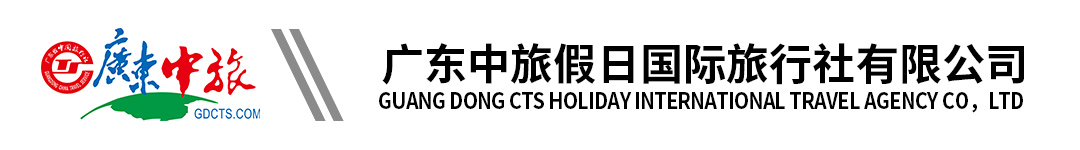 【温泉直通车】林丰温泉度假酒店3天游（含早）丨无限次公共温泉丨行程单行程安排费用说明其他说明产品编号TX20230828-SP68210679出发地广州市目的地惠州市行程天数3去程交通汽车返程交通汽车参考航班上车点： 上车点： 上车点： 上车点： 上车点： 产品亮点宿：林丰温泉度假酒店；宿：林丰温泉度假酒店；宿：林丰温泉度假酒店；宿：林丰温泉度假酒店；宿：林丰温泉度假酒店；天数行程详情用餐住宿D1广州--林丰温泉度假酒店（与龙门直通车其他温泉线路同车出发，沿途将各位贵宾送达酒店）早餐：X     午餐：X     晚餐：X   无D2林丰温泉度假酒店早餐：X     午餐：X     晚餐：X   无D3林丰温泉度假酒店—广州早餐：X     午餐：X     晚餐：X   无费用包含1、交通：按实际参团人数安排空调旅游巴士，一人一正座。1、交通：按实际参团人数安排空调旅游巴士，一人一正座。1、交通：按实际参团人数安排空调旅游巴士，一人一正座。费用不包含1、行程中一切个人消费自理。1、行程中一切个人消费自理。1、行程中一切个人消费自理。预订须知1、此团40 人成团，为保证游客可如期出发，我社将与其他旅行社共同组团（拼团出发），如客人不接受拼团出发，请报名时以书面形式注明。如报名人数不足40 成人时无法成团，或遇特殊情况（如：当地天气原因或游客临时退团造成不成团等）致使团队无法按期出行，我社提前2 天通知游客，游客可根据自身情况改线或改期，如不能更改出游计划，我社将全额退还已交团费。【接待社：广州市途喜国际旅行社有限公司，许可证号：L-GD02199，质监电话：18027368336】温馨提示（请自行前台购买，参考价格，具体价格以酒店前台价格为准）退改规则按已产生成本和旅游合同规定扣损。报名材料本线路仅限80周岁以下游客报名。